ที่ อว ๐๖๔๓.๐๗/					        คณะมนุษยศาสตร์และสังคมศาสตร์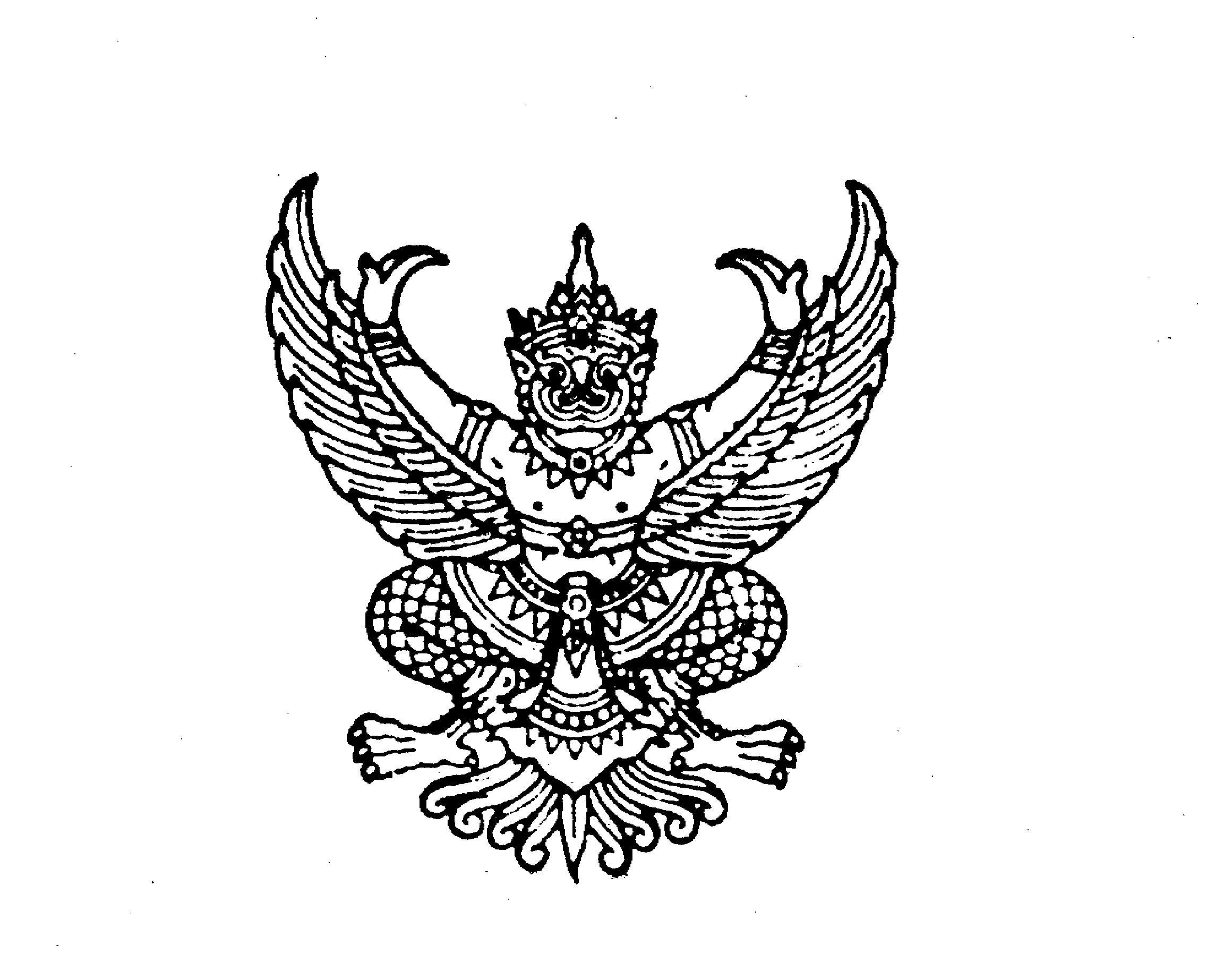 							        มหาวิทยาลัยราชภัฏบ้านสมเด็จเจ้าพระยา							        ๑๐๖๑ ถนนอิสรภาพ แขวงหิรัญรูจี							        เขตธนบุรี กรุงเทพฯ ๑๐๖๐๐ 						     พฤศจิกายน  ๒๕๖๖เรื่อง  ขอส่งตัวนักศึกษาเข้าฝึกประสบการณ์วิชาชีพเรียน  ชื่อตำแหน่งหัวหน้าหน่วยงานสิ่งที่ส่งมาด้วย  ๑ บัญชีรายชื่อนักศึกษา                จำนวน	  ๑    ชุด                   ๒ คู่มือการฝึกประสบการณ์วิชาชีพ	 จำนวน	  x    ชุด
	        ตามที่ ชื่อหน่วยงาน ตอบรับนักศึกษาสาขาวิชารัฐประศาสนศาสตร์ คณะมนุษยศาสตร์และสังคมศาสตร์ มหาวิทยาลัยราชภัฏบ้านสมเด็จเจ้าพระยา เข้าฝึกประสบการณ์วิชาชีพนั้น	คณะมนุษยศาสตร์และสังคมศาสตร์ มหาวิทยาลัยราชภัฏบ้านสมเด็จเจ้าพระยา ขอส่งตัวนักศึกษาเพื่อเข้าฝึกประสบการณ์วิชาชีพ จำนวน x ราย ทั้งนี้ ระหว่างการฝึกประสบการณ์วิชาชีพนักศึกษา   จะปฏิบัติงานตามระเบียบและรับการประเมินผลจากหน่วยงานของท่าน โดยคณะมนุษยศาสตร์และสังคมศาสตร์ได้มอบหมายให้มีอาจารย์นิเทศก์เป็นผู้ประสานงาน และเมื่อสิ้นสุดการฝึกประสบการณ์วิชาชีพแล้ว ขอความกรุณาประเมินผลในแบบประเมินผลท้ายคู่มือการฝึกประสบการณ์วิชาชีพที่ได้ส่งมาพร้อมนี้ด้วยจึงเรียนมาเพื่อโปรดพิจารณา และขอขอบคุณมา ณ โอกาสนี้ขอแสดงความนับถือ (ผู้ช่วยศาสตราจารย์ ดร.ทชชยา วนนะบวรเดชน์)					คณบดีคณะมนุษยศาสตร์และสังคมศาสตร์สาขาวิชารัฐประศาสนศาสตร์โทรศัพท์ ๐๒ ๔๗๓ ๗๐๐๐ ต่อ ๒๐๘๐บัญชีรายชื่อนักศึกษาขอเข้าฝึกประสบการณ์วิชาชีพชื่อหน่วยงาน  แนบท้าย ที่ อว ๐๖๔๓.๐๗/………… ลงวันที่ ..........................นักศึกษาสาขาวิชารัฐประศาสนศาสตร์ มหาวิทยาลัยราชภัฏบ้านสมเด็จเจ้าพระยาที่ชื่อ – สกุลรหัสนักศึกษา๑๒๓๔๕